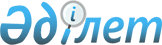 Об утверждении отчетов Правительства Республики Казахстан и Счетного комитета по контролю за исполнением республиканского бюджета об исполнении республиканского бюджета за 2010 годПостановление Парламента Республики Казахстан от 20 июня 2011 года № 121

      Рассмотрев отчеты Правительства Республики Казахстан и Счетного комитета по контролю за исполнением республиканского бюджета об исполнении республиканского бюджета за 2010 год, Парламент Республики Казахстан в соответствии с подпунктом 2) статьи 53 Конституции Республики Казахстан ПОСТАНОВЛЯЕТ:



      1. Утвердить отчет Правительства Республики Казахстан об исполнении республиканского бюджета за 2010 год в следующих объемах:



      1) доходы - 3 626 177 218,7 тыс. тенге, в том числе:



      налоговые поступления - 2 083 554 690,6 тыс. тенге;



      неналоговые поступления - 71 428 742,9 тыс. тенге;



      поступления от продажи основного капитала - 23 736 469,4 тыс. тенге;



      поступления трансфертов - 1 447 457 315,7 тыс. тенге;



      2) затраты - 3 860 974 242,0 тыс. тенге;



      3) чистое бюджетное кредитование - 35 981 195,4 тыс. тенге, в том числе:



      бюджетные кредиты - 138 296 647,8 тыс. тенге;



      погашение бюджетных кредитов - 102 315 452,4 тыс. тенге;



      4) сальдо по операциям с финансовыми активами - 284 011 052,1 тыс. тенге, в том числе:



      приобретение финансовых активов - 284 711 093,0 тыс. тенге;



      поступления от продажи финансовых активов государства - 700 040,9 тыс. тенге;



      5) дефицит - (-) 554 789 270,7 тыс. тенге;



      6) финансирование дефицита бюджета - 554 789 270,7 тыс. тенге.



      2. Утвердить отчет Счетного комитета по контролю за исполнением республиканского бюджета об исполнении республиканского бюджета за 2010 год.      Председатель

      Мажилиса Парламента

      Республики Казахстан                       У. МУХАМЕДЖАНОВ
					© 2012. РГП на ПХВ «Институт законодательства и правовой информации Республики Казахстан» Министерства юстиции Республики Казахстан
				